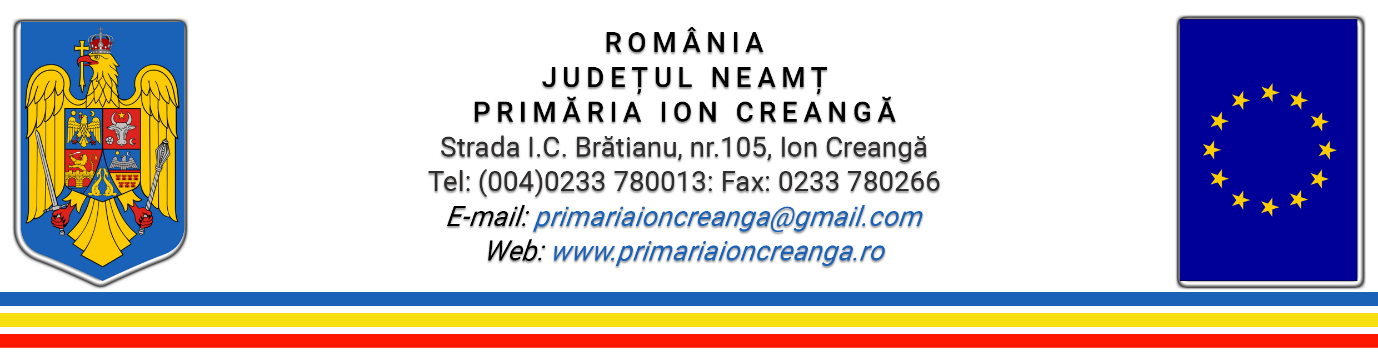 ANUNȚProgramul “Prima conectare la sistemul public de alimentare cu apă și/sau de canalizare”Ca urmare a lansării programului „Prima conectare la sistemul public de alimentare cu apă și/sau de canalizare”, vă aducem la cunoștință faptul ca UAT ION CREANGĂ împreună cu APAVITAL S.A în calitate de operator regional a început demersurile în vederea obținerii finanțării programului „prima conectare” ce vizează sprijinirea familiilor și persoanelor singure cu venituri reduse.Persoanele fizice interesate trebuie să îndeplinească următoarele criterii de eligibilitate:-	este persoană singură cu venituri reduse / face parte dintr-o familie cu venituri reduse ( media veniturilor bănești nete lunare, sub 3000 lei/membru de familie);-	are domiciliul într-o gospodărie neracordată/nebranșată la sistemul public de alimentare cu apă şi/sau de canalizare situată pe străzile:Sat Ion Creangă: Str. IC Brătianu, Str. Cramei, Str. Ștefan cel Mare, Str. Mihail Sadoveanu, Str. Crângului, Str. Pogoanelor, Str. Florilor, Str. Teiului, Str. Bradului, Str. Muncelului, Str. Bisericii, Str. Arinului,  Sat Recea: Str. Siretului(partea dreaptă), Str. Muncelului, Sat Muncelu: Str. Mihai Viteazul, Sat Izvoru: Str. Unirii, Str. Păcii-	își exprimă acordul cu privire la participarea în cadrul programului, respectiv acordul cu privire la îndeplinirea formalităților şi realizarea lucrărilor necesare ( de la rețeaua principală până la limita de proprietate), pentru racordarea/ branșarea gospodăriei la sistemul de canalizare/alimentare cu apă. Documente necesare:Copie act de identitate pentru titular și toți membrii familieiDocumente care să ateste venitul tuturor membrilor familieiDocumentație cadastrală (dacă există)Acord utilizator eligibilAcord beneficiarPersoanele eligibile vor depune documentele în perioada 06.06.2023- 09.06.2023 la Primăria Ion Creangă, la compartimentul asistență socială din cadrul Primăriei Comunei Ion CreangăPrimar,Dumitru Dorin Tabacariu